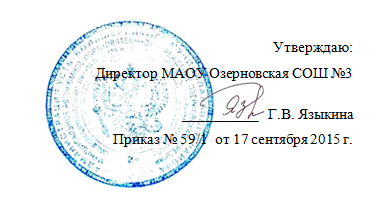 ПОЛОЖЕНИЕоб электронном обучении и использовании дистанционных образовательных технологий в МАОУ Озерновская СОШ №3I. Общие положения.Нормативной базой для настоящего Положения являются следующие документы:- Федеральный Закон Российской Федерации № 273 «Об образовании» от 29.12.2012;- Приказ Министерства образования и науки российской Федерации №137 от 06.05.05 «Об использовании дистанционных образовательных технологий»;- Устав школы МАОУ Озерновская СОШ №3 (лалее – ОО).     1.1.Под электронными и дистанционными образовательными технологиями (далее – ДОТ) понимаются образовательные технологии, реализуемые в основном с применением информационно-телекоммуникационных сетей при опосредованном (на расстоянии) взаимодействии учащихся и педагогических работников). Формы ДОТ: e-mail; дистанционные конкурсы, олимпиады; дистанционное обучение в Интернете; видеоконференции; оn-line тестирование; интернет-уроки; надомное обучение с дистанционной поддержкой; вебинары; skype-общение; облачные сервисы и т.д.     1.2.Под электронным обучением понимается организация образовательной деятельности с применением содержащейся в базах данных и используемой при реализации образовательных программ информации и обеспечивающих ее обработку информационных технологий, технических средств, а также информационно-телекоммуникационных сетей, обеспечивающих передачу по линиям связи указанной информации, взаимодействие учащихся и педагогических работников. Под дистанционными образовательными технологиями понимаются образовательные технологии, реализуемые в основном с применением информационно-телекоммуникационных сетей при опосредованном (на расстоянии) взаимодействии учащихся и педагогических работников.     1.3.Использование технологий дистанционного обучения повышает доступность образования, позволяет более широко и полно удовлетворять образовательные запросы граждан. Для учащихся с ограниченными возможностями использование дистанционных технологий улучшает не только условия обучения, но и качество жизни в целом. Образовательный процесс, реализуемый в дистанционной форме, предусматривает значительную долю самостоятельных занятий учащихся, не имеющих возможности ежедневного посещения занятий; методическое и дидактическое обеспечение этого процесса со стороны ОО, а также регулярный систематический контроль и учет знаний обучающихся. Дистанционная форма обучения при необходимости может реализовываться комплексно с традиционной, семейной и другими, предусмотренными законом РФ «Об образовании» формами его получения.     1.4.Главными целями применения ДОТ как важной составляющей в системе беспрерывного образования являются: повышение качества образования учащихся в соответствии с их интересами,  способностями и потребностями; предоставление учащимся возможности освоения образовательных программ непосредственно по месту жительства учащегося или его временного пребывания (нахождения);развитие предпрофильного образования в рамках ОО на основе использования информационных технологий как комплекса социально-педагогических преобразований; создание условий для более полного удовлетворения потребностей обучающихся в области образования без отрыва от основной учёбы.2. Организация процесса использования электронных и дистанционных образовательных технологий 2.1. Обучение в дистанционной форме осуществляется как по отдельным предметам и элективным курсам, включенным в учебный план школы, так и по всему комплексу предметов учебного плана. Выбор предметов изучения осуществляется учащимися или родителями (законными представителями) по согласованию с ОО. 2.2. Зачисление желающих получить обучение в дистанционной форме по отдельным предметам и элективным курсам  производится приказом директора ОО на основании заявления совершеннолетнего лица или родителей (законных представителей) несовершеннолетнего лица. 2.3 Формы ДОТ: e-mail; - дистанционные конкурсы, - олимпиады; - дистанционное самообучение, - обучение в Интернете; - видеоконференции; - оn-line тестирование; - Интернет-уроки; - надомное обучение с дистанционной поддержкой; - вебинары; - skype-общение; - облачные сервисы и т.д. 2.4. Формы ДОТ, используемые в образовательном процессе,  учителя предметники отражают в рабочих программах. В обучении с применением ДОТ используются следующие организационные формы учебной деятельности:- лекция,- консультация,- семинар,- практическое занятие,- лабораторная работа,- контрольная работа,- самостоятельная работа,- научно-исследовательская работа.Самостоятельная работа  учащихся  может включать следующие организационные формы (элементы) электронного и дистанционного обучения:- работа с электронным учебником; - просмотр видеолекций;- прослушивание аудиокассет;- компьютерное тестирование;- изучение печатных и других учебных и методических материалов.2.5.  В  период длительной болезни учащийся  имеет возможность получать консультации преподавателя по соответствующей дисциплине через Электронный дневник, электронную почту, программу Skype,  используя для этого все возможные каналы выхода в Интернет. 2.6. Регулярно на заседаниях МО учителя-предметники делятся опытом использования элементов электронного обучения и ДОТ в образовательном процессе.2.7. Заместитель директора по УВР контролирует процесс использования дистанционных образовательных технологий в ОО, вносит предложения о повышении коэффициента для стимулирующей части оплаты труда учителям-предметникам, которые эффективно используют ДОТ в образовательном процессе. 3. Регламент использования электронных и дистанционных образовательных технологий 3.1. МАОУ Озерновская СОШ №3: 3.1.1. выявляет потребности обучающихся 1-11 классов в дистанционном обучении;3.1.2. принимает приказом директора об использовании электронных и дистанционных образовательных технологий в ОО для удовлетворения образовательных потребностей учащихся; 3.1.3. включает часы дистанционного обучения  в учебное расписание ОО, назначает время консультаций; 3.1.4. основанием для открытия групп дистанционной формы обучения по отдельным предметам являются: назначение ответственного за организацию ДО из числа педагогического коллектива; назначение помощника преподавателя из числа педагогов ОО, который будет находиться в непосредственном очном контакте с учащимися, оказывать им техническую и организационную помощь; возможно установление коэффициента для стимулирующей часть оплаты труда учителям-предметникам, осуществляющим контроль за процессом ДО, оформление школьной документации по результатам  обучения учащихся.3.4.Основанием  для зачисления на дистанционные курсы, размещенные на платформе, являются: личное заявление совершеннолетнего обучающегося; заявление родителей (законных представителей) несовершеннолетнего учащегося; анкета, содержащая сведения об  учащихся (для регистрации на сервере ДО, присвоение индивидуального пароля и логина, установление контакта); наличие учителей-предметников, обученных по программе «Помощник тьютора» (для разработки индивидуального образовательного маршрута учащегося, осваивающего  учебный предмет с использованием  ДОТ); установление контакта с тьютором. 4. Техническое обеспечение использования электронного и дистанционных образовательных технологий  4.1 Учебный процесс с использованием электронного и ДОТ в ОО обеспечивается следующими техническими средствами:- компьютерными классом, оснащенными персональными компьютерами,  web-камерами, микрофонами и звукоусилительной и проекционной аппаратурой;- программным обеспечением для доступа к локальным и удаленным серверам с учебной информацией и рабочими материалами для участников учебного процесса;- локальной сетью с выходом в Интернет, с пропускной способностью, достаточной для организации учебного процесса и обеспечения оперативного доступа к учебно-методическим ресурсам.4.2. Техническое обеспечение учащегося с использованием ДОТ в  период длительной болезни или при обучении на дому. Учащиеся дома должны иметь: - персональный компьютер с возможностью воспроизведения звука и видео;- стабильный канал подключения к Интернет;- программное обеспечение для доступа к удаленным серверам с учебной информацией и рабочими материалами.5.      Права ОО  в рамках предоставления учащимся обучения в форме электронного дистанционного образования.Учреждение имеет право:использовать электронное обучение и дистанционные образовательные технологии при всех предусмотренных законодательством РФ формах получения образования  или при их сочетании, при проведении различных видов учебных, лабораторных и практических занятий, практик, текущего контроля, промежуточной аттестации учащихся;использовать электронное обучение и ДОТ при наличии руководящих и педагогических работников и учебно-воспитательного персонала, имеющих соответствующий уровень подготовки, и специально оборудованных помещений с соответствующей техникой, позволяющей реализовывать образовательные программы с использованием ДОТ; вести учет результатов образовательного процесса и внутренний документооборот.Рассмотрено на заседании педагогического совета школыПротокол № 1 от 07 сентября 2015г.Утверждаю: Директор МАОУ Озерновская СОШ №3                                     __________   Г.В. ЯзыкинаПриказ № 59/1  от 17 сентября 2015 г.